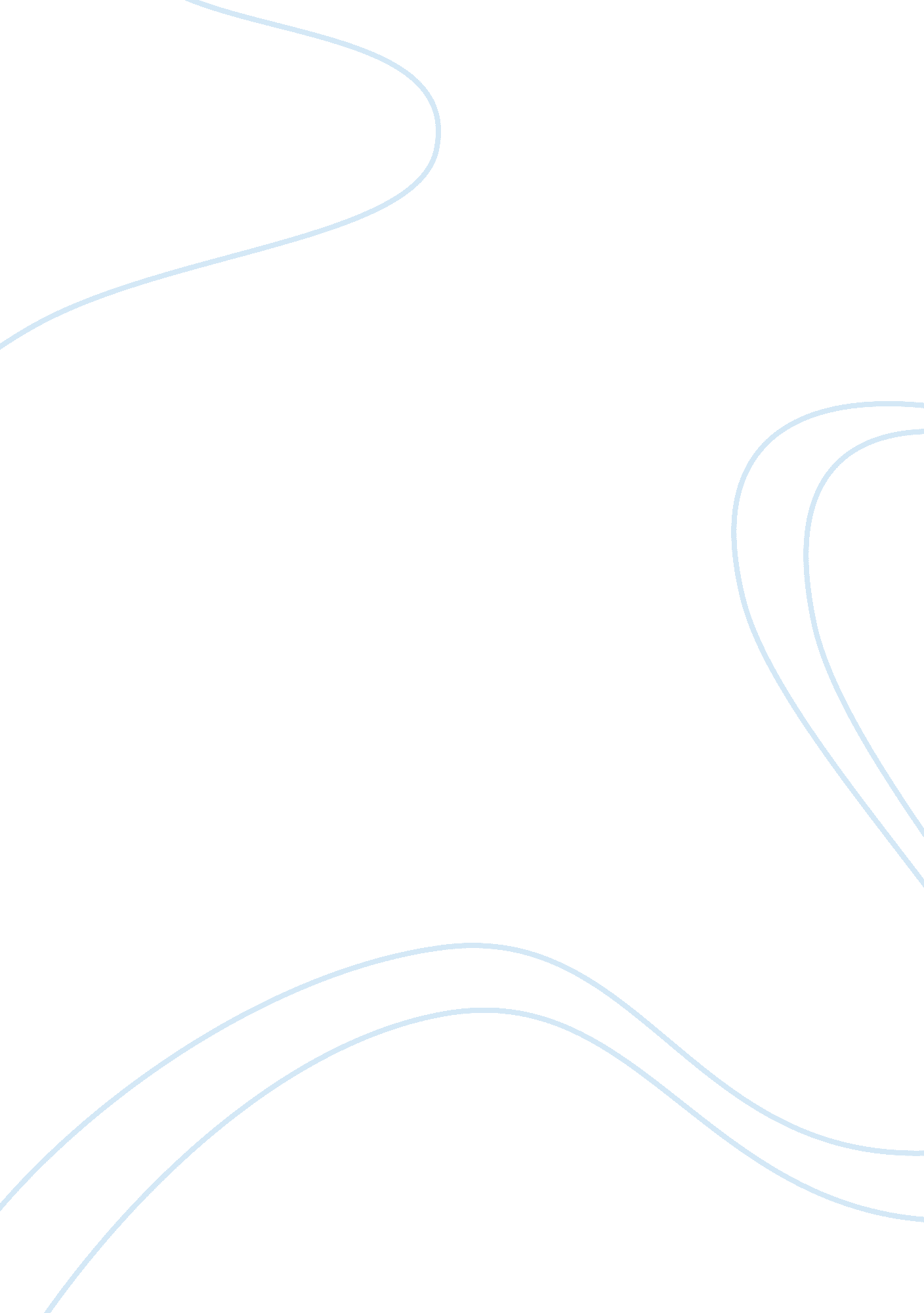 Systemic lupus erythematosus test questions narrative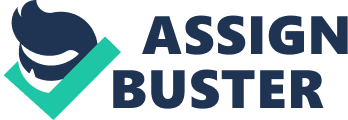 SLE (lupus) is an autoimmune disease. This means there is a problem with the body’s normal immune system response. Normally, the immune system helps protect the body from harmful substances. But in patients with an autoimmune disease, the immune system can’t tell the difference between harmful substances and healthy ones. The result is an overactive immune response that attacks otherwise healthy cells and tissue. This leads to chronic (long-term) inflammation. The underlying cause of autoimmune diseases is not fully known. Some researchers think autoimmune diseases occur after infection with an organism that looks like certain proteins in the body. The proteins are later mistaken for the organism and wrongly targeted for attack by the body’s immune system.  SLE may be mild or severe enough to cause death. SLE affects nine times as many women as men. It may occur at any age, but appears most often in people between the ages of 10 and 50 years. African Americans and Asians are affected more often than people from other races.  SLE may also be caused by certain drugs.; SYMTPOMS OF LUPUSSymptoms vary from person to person, and may come and go. The condition may affect one organ or body system at first. Others may become involved later. Almost all people with SLE have joint pain and most develop arthritis. Frequently affected joints are the fingers, hands, wrists, and knees. Inflammation of various parts of the heart may occur as pericarditis, endocarditis, or myocarditis. Chest pain and arrhythmias may result from these conditions. General symptoms include: Fever, Fatigue, General discomfort, uneasiness or ill feeling (malaise), Skin rash – a “ butterfly” rash over the cheeks and bridge of the nose affects about half of those with SLE. The rash gets worse when in sunlight. The rash may also be widespread.  Sensitivity to sunlight, Joint pain and swelling, Arthritis, Swollen glands, Muscle aches, Nausea and vomiting, Pleurisy (causes chest pain).  Pleural effusions, Seizures , Psychosis. Additional symptoms that may be associated with this disease: Blood in the urine, Coughing up blood , Nosebleed , Swallowing difficulty , Skin color is patchy, Red spots on skin, Fingers that change color upon pressure or in the cold.   Numbness and tingling, Mouth sores, Hair loss, Abdominal pain, Visual disturbance, Blood disorders, including blood clots. TREATMENT OF LUPUSDiagnosing and treating lupus are often a team effort between the patient and several types of health care professionals. A person with lupus can go to his or her family doctor or internist, or can visit a rheumatologist. A rheumatologist is a doctor who specializes in rheumatic diseases (arthritis and other inflammatory disorders, often involving the immune system). Clinical immunologists (doctors specializing in immune system disorders) may also treat people with lupus. As treatment progresses, other professionals often help. These may include nurses, psychologists, social workers, nephrologists (doctors who treat kidney disease), hematologists (doctors specializing in blood disorders), dermatologists (doctors who treat skin disease), and neurologists (doctors specializing in disorders of thenervous system). The range and effectiveness of treatments for lupus have increased dramatically, giving doctors more choices in how to manage the disease. It is important for the patient to work closely with the doctor and take an active role in managing the disease. Once lupus has been diagnosed, the doctor will develop a treatment plan based on the patient’s age, sex, health, symptoms, and lifestyle. Treatment plans are tailored to the individual’s needs and may change over time. In developing a treatment plan, the doctor has several goals: to prevent flares, to treat them when they do occur, and to minimize organ damage and complications. The doctor and patient should reevaluate the plan regularly to ensure it is as effective as possible. NSAIDs: For people with joint or chest pain or fever, drugs that decrease inflammation, called nonsteroidal anti-inflammatory drugs (NSAIDs), are often used. While some NSAIDs, such as ibuprofen and naproxen, are available over the counter, a doctor’s prescription is necessary for others. NSAIDs may be used alone or in combination with other types of drugs to control pain, swelling, and fever. Even though some NSAIDs may be purchased without a prescription, it is important that they be taken under a doctor’s direction. Common side effects of NSAIDs can include stomach upset, heartburn, diarrhea, and fluid retention. Some people with lupus also develop liver, kidney, or even neurological complications, making it especially important to stay in close contact with the doctor while taking these medications. Antimalarials: Antimalarials are another type of drug commonly used to treat lupus. These drugs were originally used to treat malaria, but doctors have found that they also are useful for lupus. A common antimalarial used to treat lupus is hydroxychloroquine (Plaquenil)*. It may be used alone or in combination with other drugs and generally is used to treat fatigue, joint pain, skin rashes, and inflammation of the lungs. Clinical studies have found that continuous treatment with antimalarials may prevent flares from recurring. Side effects of antimalarials can include stomach upset and, extremely rarely, damage to the retina of the eye. Corticosteroids: The mainstay of lupus treatment involves the use of corticosteroid hormones, such as prednisone (Deltasone), hydrocortisone, methylprednisolone (Medrol), and dexamethasone (Decadron, Hexadrol). Corticosteroids are related to cortisol, which is a natural anti-inflammatory hormone. They work by rapidly suppressing inflammation. Corticosteroids can be given by mouth, in creams applied to the skin, or by injection. Because they are potent drugs, the doctor will seek the lowest dose with the greatest benefit. Short-term side effects of corticosteroids include swelling, increased appetite, and weight gain. These side effects generally stop when the drug is stopped. It is dangerous to stop taking corticosteroids suddenly, so it is very  important that the doctor and patient work together in changing the corticosteroid dose. Sometimes doctors give very large amounts of corticosteroid by vein over a brief period of time (days) (“ bolus” or “ pulse” therapy). With this treatment, the typical side effects are less likely and slow withdrawal is unnecessary. Long-term side effects of corticosteroids can include stretch marks on the skin, weakened or damaged bones (osteoporosis and osteonecrosis), high blood pressure, damage to the arteries, high blood sugar (diabetes), infections, and cataracts. Typically, the higher the dose and the longer they are taken, the greater the risk and severity of side effects. Researchers are working to develop ways to limit or offset the use of corticosteroids. For example, corticosteroids may be used in combination with other, less potent drugs, or the doctor may try to slowly decrease the dose once the disease is under control. People with lupus who are using corticosteroids should talk to their doctors about taking supplemental calcium and vitamin D or other drugs to reduce the risk of osteoporosis (weakened, fragile bones). Immunosuppressives: For some patients whose kidneys or central nervous systems are affected by lupus, a type of drug called an immunosuppressive may be used. Immunosuppressives, such as cyclophosphamide (Cytoxan) and mycophenolate mofetil (CellCept), restrain the overactive immune system by blocking the production of immune cells. These drugs may be given by mouth or by infusion (dripping the drug into the vein through a small tube). Side effects may include nausea, vomiting, hair loss, bladder problems, decreased fertility, and increased risk of cancer and infection. The risk for side effects increases with the length of treatment. As with other treatments for lupus, there is a risk of relapse after the immunosuppressives have been stopped. Alternative and Complementary Therapies: Because of the nature and cost of the medications used to treat lupus and the potential for serious side effects, many patients seek other ways of treating the disease. Some alternative approaches people have tried include special diets, nutritional supplements, fish oils, ointments and creams, chiropractic treatment, and homeopathy. Although these methods may not be harmful in and of themselves, and may be associated with symptomatic or psychosocial benefit, no research to date shows that they affect the disease process or prevent organ damage. Some alternative or complementary approaches may help the patient cope or reduce some of the stress associated with living with a chronic illness. If the doctor feels the approach has value and will not be harmful, it can be incorporated into the patient’s treatment plan. However, it is important not to neglect regular health care or treatment of serious symptoms. An open dialogue between the patient and physician about the relative values of complementary and alternative therapies allows the patient to make an informed choice about treatment options. 